BAVINGTON PARISH COUNCILAGENDA PAPERYou are hereby summoned to attend a meeting of Bavington Parish Council to be held on Thursday 3rd August 2017, commencing 6pm at Ladywell, Great Bavington, for the purpose of transacting the business contained within this Agenda2017/25	Apologies for Absence2017/26	Disclosure of interests by members regarding agenda itemsMembers are invited to disclose any Disclosable Pecuniary Interests or other personal interests they may have in any of the items of business on the agenda in accordance with the Code of Conduct.2017/27	Meeting with Donald Wilkins to discuss future development of Divet Hill quarry2017/28	Approval of minutes taken at the meeting held  19th May 20172017/29	Ray Farm Community Fund representative/Ray Wind Farm Update2017/30	Matters arising from meeting held 19th May 2017Request for Grit Bins: Confirmation areas do not score high enough to qualify for a bin, however PC can purchase and fund through County Council.2017/31	CorrespondenceCity and County – newsletterNorthumberland County Council – cattle grids and grid binsNorthumberland County Council – The Green Dog Walkers Responsible Dog Ownership CampaignFire and Rescue Service – Plan 2017 – 2021County Council – LTP 2018 – 19 – to agree/discuss priorities2017/32	Finance2017/32/01	Invoices payable2017/33	Planning2017/33/01	Approval of Planning Applications received: 17/00784/FUL, Mr & Mrs Carr, Little Bavington Farm, construction of three bedroom detached far workers dwelling with detached garage and workshop building2017/33/02	Northumberland Local Plan Core Strategy – withdrawal from Examination2017/34	Localism Bill2017/35	Parish Council Web-site2017/36	Any other Business2017/37	Date of Next Meeting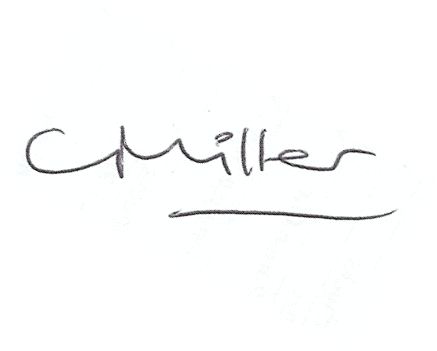 Dated this 26th day of July 2017	Claire MillerParish Clerk